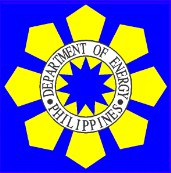 TEMPLATE FOR COMMENTS AND RECOMMENDATIONS ON THE AMENDMENT OF DEPARTMENT CIRCULAR NO. 2012-11-009 – “RENEWABLE ENERGY SAFETY RULES, HEALTH, AND ENVIRONMENT RULES AND REGULATIONS” (RESHERR)Page 1 of 1SectionProvisionsComments/ Proposed RevisionsRationale